О внесении изменений в Постановление Правительства Приднестровской Молдавской Республики от 9 ноября 2017 года № 305 «О совершенствовании механизма государственного регулирования цен на наиболее востребованные лекарственные препараты и изделия медицинского назначения первой необходимости»В соответствии с подпунктом «б» пункта 1 статьи 76-5 Конституции Приднестровской Молдавской Республики, статьей 3, подпунктом «б» пункта 1 статьи 13, подпунктом «г» части первой статьи 14, статьей 25 Конституционного закона Приднестровской Молдавской Республики 
от 30 ноября 2011 года № 224-КЗ-V «О Правительстве Приднестровской Молдавской Республики» (САЗ 11-48) в действующей редакции, Законом Приднестровской Молдавской Республики от 31 декабря 2004 года № 513-З-III «О ценах (тарифах) и ценообразовании» (САЗ 05-1) в действующей редакции, 
в целях упорядочения механизма государственного регулирования цен 
на наиболее востребованные лекарственные препараты и изделия медицинского назначения первой необходимости Правительство Приднестровской Молдавской Республики п о с т а н о в л я е т:Внести в Постановление Правительства Приднестровской Молдавской Республики от 9 ноября 2017 года № 305 «О совершенствовании механизма государственного регулирования цен на наиболее востребованные лекарственные препараты и изделия медицинского назначения первой необходимости» (САЗ 17-46) следующие изменения:  а) пункт 4 Постановления изложить в следующей редакции:«4. Субъекты ценообразования, осуществляющие оптовую и (или) розничную реализацию медико-фармацевтической продукции, обязаны реализовывать лекарственные препараты и изделия медицинского назначения, вошедшие в Перечень наиболее востребованных лекарственных препаратов 
и изделий медицинского назначения первой необходимости, по фиксированным ценам.В розничной сети субъектов ценообразования, осуществляющих розничную реализацию медико-фармацевтической продукции, необходимо наличие не менее одного торгового наименования по каждому 
из международных непатентованных наименований лекарственных препаратов 
и изделий медицинского назначения, вошедших в Перечень наиболее востребованных лекарственных препаратов и изделий медицинского назначения первой необходимости, за исключением случаев, установленных частью третьей настоящего пункта.В случае наличия в аптечных киосках и филиалах аптек лекарственных препаратов и изделий медицинского назначения, международные непатентованные наименования которых идентичны международным непатентованным наименованиям лекарственных препаратов и изделий медицинского назначения, вошедших в Перечень наиболее востребованных лекарственных средств и изделий медицинского назначения первой необходимости, в данных субъектах ценообразования необходимо также 
и наличие соответствующих лекарственных препаратов и изделий медицинского назначения, вошедших в Перечень наиболее востребованных лекарственных средств и изделий медицинского назначения первой необходимости. При отсутствии в реализации торговых наименований лекарственных препаратов и изделий медицинского назначения, вошедших в Перечень наиболее востребованных лекарственных препаратов и изделий медицинского назначения первой необходимости, субъекты ценообразования, осуществляющие розничную реализацию медико-фармацевтической продукции, имеют право заменить отсутствующие в реализации лекарственные препараты и изделия медицинского назначения, вошедшие в Перечень наиболее востребованных лекарственных препаратов и изделий медицинского назначения первой необходимости, аналогичными лекарственными препаратами и изделиями медицинского назначения отечественного производства при условии реализации таких товаров по наименьшей фиксированной розничной цене, установленной на аналогичный лекарственный препарат (изделие медицинского назначения), вошедший в Перечень наиболее востребованных лекарственных препаратов и изделий медицинского назначения первой необходимости.При реализации субъектами ценообразования, осуществляющими оптовую реализацию медико-фармацевтической продукции, учреждениям здравоохранения лекарственных препаратов и изделий медицинского назначения, вошедших в Перечень наиболее востребованных лекарственных препаратов и изделий медицинского назначения первой необходимости, считать установленную органом регулирования цен и тарифов фиксированную оптовую цену предельной оптовой ценой»; б) в части четвертой пункта 6 Приложения № 1 к Постановлению слова 
«с даты подписания» заменить словами «с даты официального опубликования».Настоящее Постановление вступает в силу со дня, следующего 
за днем его официального опубликования.ПРЕДСЕДАТЕЛЬ  ПРАВИТЕЛЬСТВА					               А.МАРТЫНОВГУВЕРНУЛРЕПУБЛИЧИЙ МОЛДОВЕНЕШТЬНИСТРЕНЕ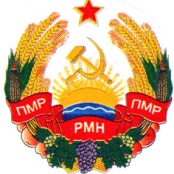 УРЯДПРИДНІСТРОВСЬКОЇ МОЛДАВСЬКОЇ РЕСПУБЛІКИПРАВИТЕЛЬСТВОПРИДНЕСТРОВСКОЙ МОЛДАВСКОЙРЕСПУБЛИКИПРАВИТЕЛЬСТВОПРИДНЕСТРОВСКОЙ МОЛДАВСКОЙРЕСПУБЛИКИПРАВИТЕЛЬСТВОПРИДНЕСТРОВСКОЙ МОЛДАВСКОЙРЕСПУБЛИКИПОСТАНОВЛЕНИЕПОСТАНОВЛЕНИЕПОСТАНОВЛЕНИЕ__26 сентября 2018 года__                                                                           № _329___26 сентября 2018 года__                                                                           № _329___26 сентября 2018 года__                                                                           № _329_г. Тираспольг. Тираспольг. Тирасполь